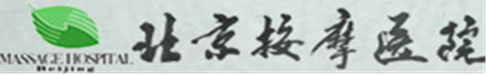 北京按摩医院医用织物采购项目院内遴选文件项目编号：BJAMYY-2023-02-01采购单位：北京按摩医院2023年02月目 录第一章  院内遴选邀请第二章  遴选前附表第三章  评定成交标准第四章  采购需求第五章  合同条款第六章  附件—响应文件格式院内遴选邀请项目名称：北京按摩医院朝阳院区医用织物采购项目项目编号：BJAMYY-2023-02-01一、对供应商资格要求（供应商资格条件）:供应商营业执照副本的复印件、税务登记证复印件、组织机构代码证复印件；或三证合一的营业执照副本复印件等所有资质（前述资质证书需在有效期内、应清晰可辨，并加盖供应商公章）；法定代表人身份证明复印件；以遴选日期计算，近六个月内任何一个月依法缴纳社会保障资金的证明单据的复印件，和近六个月内任何一个月依法缴纳税收的证明单据的复印件；参加本次采购活动前三年内在经营活动中没有重大违法记录的声明；有效的供应商法定代表人授权书原件及被授权人的身份证复印件；具有独立承担民事责任的能力；具有良好的商业信誉和健全的财务会计制度；具有履行合同所必需的设备和专业技术能力；单位负责人为同一人或者存在直接控股、管理关系的不同供应商，不得同时参加本项目同一包的遴选；本项目不接受联合体参加；未被“信用中国”网站（www.creditchina.gov.cn）、“中国政府采购网”（www.ccgp.gov.cn）列入失信被执行人、重大税收违法案件当事人名单、政府采购严重失信行为记录名单；法律、行政法规规定的其他条件。第二章  遴选前附表本表关于遴选前附表的具体要求是对供应商须知的具体补充和修改，如有矛盾，应以本表为准。第三章 评定成交标准评审方法：本次评审采用综合评分法，是指响应文件满足遴选文件全部实质性要求且按评审因素的量化指标评审得分最高的报价人为成交候选报价人的评审方法。本项目评分标准为：价格部分30分，商务部分10分，技术部分60分。注：1.实质性响应遴选文件要求且最低遴选价为遴选基准价；2.供应商报价低于成本的除外；3.最低报价不作为遴选中选的保证；4.评分标准注：★不满足不进入详评。第四章 采购需求一、项目概述本项目中选供货商服务期为3年，为本单位制作医用织物合作供应商（制作数量以实际发生为准），经考核合格后可续签下一年度合同（2022年合计采购金额约5万元）。★本项目最高限价金额为51万元（含税总价）。二、制作内容、数量1、服装类：2、床品类：注：住院床单需提供10cm*10cm的布料样品，门诊按摩床床单需要提供样品。三、技术参数：服装类医师服、职能工服、技师服、护士服、划卡服成份：92%聚酯纤维/7%精梳棉/1%导电丝  克重：≥225g/㎡ 纱支：150D长丝纤维\60S支精梳棉密度：165*101 缩水率：≤4%:      功能：防静电/抗皱/里棉感/防透视/吸湿排汗/耐氯漂要求：需按现有工服样式提供成品样衣（袖子缝合线在屈肘时避免在正下方，影响推拿效果）2.病号服、隔离服、刷手服成分：100％纯棉纱支：20*20s密度：88*60缩水率：≤6%:  耐氯漂：≥4 级颜色：印染花色，按甲方指定。要求：需医护专用耐氯漂面料，儿童病号服需有卡通图案，且≥5种可选图案3.后勤工服、厨师服                                           1）短袖：65%精梳棉/35%涤纶（聚酯纤维）克重：165g/㎡纱支：25×25s密度：104*612）长袖：35%精梳棉/65%涤纶（聚酯纤维）克重：225g/㎡纱支：45/2 股×23密度：138*71缩水率：≤2%     3）要求：按我院现有款式制作4.工牌样式：高纬密锁边布贴成分：100%涤纶（聚酯纤维）粘扣成份：100%尼龙尺寸：8*3CM要求：工牌需刺绣工艺，白底绿字，样式详情参照下图。需粘贴扣形式，活动可取，粘贴次数需≥1000次。样式和颜色参照左图，做工参照右图。      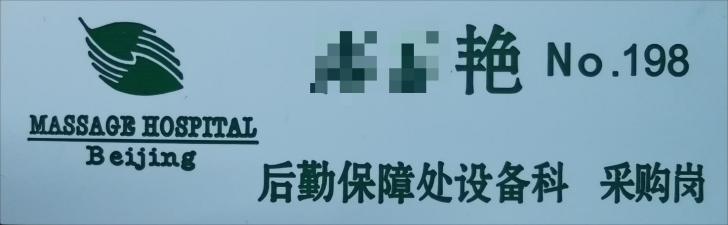 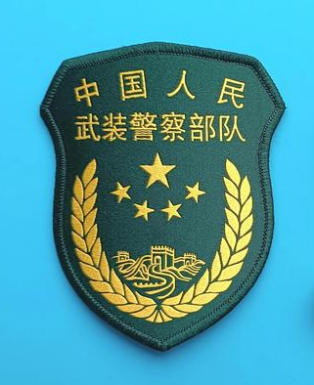 床品类1.门诊按摩床床罩、枕套成分：35%精梳棉/65%涤纶（聚酯纤维）功能：防静电/抗皱/里棉感/防透视/吸湿排汗/耐氯漂                                  缩水率：≤4%   要求：合股、双环，全工艺漂染，需按我院成品制作。2.枕芯按摩床枕芯填充物：海绵住院病房和踩床枕芯填充物：优质荞麦壳要求：1）海绵为高密度海绵，硬度≥40d2）荞麦壳成壳率需≥95%3）需按我院成品制作3.住院病房床单，被套，枕套：成份：65%精梳棉/35%涤纶（聚酯纤维）纱支:30s*30s；密度：133*76；缩水率：≤6%:  枕套：信封口要求：1）柔软、舒适、耐磨、耐用、耐高温、耐氯漂、水洗不变形2）不准拼幅或有接头，里、面经纬方向需一致。 3）线路顺直，针迹均匀，针迹密度≥4 针/cm，床单两头需折边，缝线距边宽≥1cm,缝线两头需有回针。被套、枕套开口处缝线需回针≥3 次 ，重叠长度≥1cm。 4）枕套开口在短边侧面，信封口开口重叠尺寸按我院要求。      5）需2cm素色缎条布。4.被子、褥子：面料成分：100%纯精梳棉纱支：40s*40s；密度：110*90；填充物：100%涤纶絮片功能：手感柔软，可水洗，洗后不起球，不变形，不起静电。要求：1）被子填充物需≥400g/㎡，褥子填充物需≥600g/㎡  2）面料不准拼幅或有接头。 3）做工良好、表面平整、手感膨松柔软、厚薄均匀、无块状、四角平直。 4）缝制要求最大平行线迹间距需在 12cm～16cm 之间四、售后及服务1.采购项目交付或者实施的时间和地点： ★1）交货期：合同签订生效后需≤30日制作完成并送至指定地点。 2）交货地点：北京按摩医院指定地点2.质量标准1）工服质量需符合《国家纺织品产品基本安全技术规范》（GB18401-2010）规定的标准。2）提供的医用织物不得产生对人员有损健康的物质。 
3）面料、辅料、款式应与样衣及参选文件保持一致，批次之间的色差符合国家标准。4）抗撕裂需符合国标GB/T21295检测标准。5）色牢度需≥国标4级。 6）涤纶絮片质量需按 GB18383-2007《絮用纤维制品通用技术要求》标准执行。 7）枕套、枕芯、被面内在及外观质量按 GB/T22796-2021《床用用品》合格品及以上要求，符合 GB 18401-2010《国家纺织产品基本安全技术规范》C 类标准规定。 8）标识按 GB/T5296.4-2012《消费品使用说明 第四部分 纺织品和服装使用说明》执行。3.服务要求1）临时增订需保证服装制作的及时性，制作周期需≤30天。2）临时增订紧急医用织物时，需保证相应物品质量要求且制作周期需≤10天。3）临时增订需满足遴选人小批量订单生产需求，同类件数需≤30件。4）以上物资型号需≥10%的库存储备量。5）纱支等级需≥中支纱级别。6）特殊体型人员需根据量体定制合适尺寸。4.质量保证期：从验收签字之日起进入质保服务期，质保期≥2年。第五章  合同条款北京按摩医院医用织物采购合同甲　　方： 北京按摩医院     乙　　方：                  签订时间：                  签订地点： 北京按摩医院     甲方（需方）：                             乙方（供方）：                                   甲、乙双方本着“平等自愿、诚实信用”之原则，在双方相互理解，相互支持的基础上友好协商，就甲方向乙方定制工服的相关事宜达成如下合同条款，以资甲、乙双方共同信守。一、业务细则：   （一）业务形式：甲方向乙方团购定制工服和床品，双方约定面料由乙方提供，乙方为甲方提供直接交付成衣成品的服务；   （二）定制款式：完全按甲方所选面料、款式制作，若乙方提供的产品面料、款式、辅料、工艺等与甲方所选不一致，甲方有权拒收或终止本合同，并要求乙方赔偿甲方相应的损失；货物配置及制装标准：工服类：床品类：乙方在本合同签定后5日内免费提供甲方认可的订购产品全部类型款式样样衣，留甲方封存，样品作为甲方货品验收标准；医用织物采购项目服务期为叁年。本合同有效期为壹年，经考核合格后可续签下一年度合同。有效期内乙方预留本合同10%的库存储备量，以备甲方新增人员补装使用。二、价格与货款支付：   （一）产品的总价：本合同总价款为：人民币:                      （￥        元）。总价款已包含货物货款、量体相关费用、运输费、差旅费、保修费用及包括增值税在内的所有税费等。   （二）付款条件及办法1.本合同的支付币种为人民币；2.支付方式：乙方按照订单提交所有货物后，经甲方人员验收合格，在一个月之内无质量问题，买方支付相关货物款项。    3.乙方需提前向甲方提供等额合法有效的增值税发票，若乙方未能开立甲方要求的发票，甲方损失由乙方承担，甲方可在应付乙方款项中直接扣除。4.货款支付形式：甲乙双方友好协商，将以对公转账的方式付款。三、交货方式：  （一）乙方在本合同签订后 3日内负责上门为甲方员工量体，乙方量体后，经甲方书面确认订单产品之日起 30个日内作为交货期；  （二）交货地点：甲方指定地点；  （三）运输方式及费用：乙方采用汽运方式，并保证运输货物安全、整洁、完整；运输过程中的包装费、运输费、保管费、保险费等由乙方承担；  （四）交付甲方前的产品损毁、灭失风险由乙方自行承担；  （五）因乙方原因导致延期交货的产品损毁、灭失风险由乙方自行承担。四、质量标准：   （一）乙方应向甲方提供符合本合同约定质量的合格产品，检验标准依照国家标准、行业标准，若遇双方出现质量认定争议，双方同意依据本合同约定的质量标准并参照乙方事先提供的封存样品提交国家服装检测中心检测；   （二）若因乙方按量体数据所生产的成衣有部分不合体而影响甲方穿着使用时，乙方应立即返厂重新加工，若修改一次仍不合体，乙方应无条件给予重新制作；   （三）本合同有效期内，若甲方发现产品有明显的质量瑕疵，乙方须无条件免费对瑕疵品进行返修，若修改一次仍存在明显的质量瑕疵，乙方应无条件给予重新制作；   （四）甲方应严格按照乙方产品所标示的洗涤维护要求进行日常维护，若因甲方日常维护不当而造成的产品残损，乙方应积极协助解决；（五）面料在正常穿着、洗涤、晾晒下，不掉色、不起球，产品在交付甲方一个月内出现掉色、起球以及影响正常穿着使用的，乙方应无条件予以更换。 五、合同履行：（一）乙方确保为甲方提供合同数量10%的面料作为库存，甲、乙双方在签定本合同之后一年内，甲方新增人员的工服制作，乙方应提供与本次制作相同品号和色号的面料，价格与本合同保持一致；（二）乙方未经甲方书面同意将加工定作物交由第三方完成的，甲方有权拒付合同价款并保留解除合同的权利；（三）本合同如在履行过程中发生争议，双方应协商解决，如协商不成，任何一方均可向甲方所在地人民法院提起诉讼；甲、乙双方协商一致后可对本合同进行变更或解除，但双方需对变更或解除的内容以补充协议的方式进行签署，补充协议与本合同具有同等法律效力。六、违约责任： （一）若乙方没有按本合同约定的时间将货物运抵交货地点，视为延期交货，每迟一天按合同总价款的1‰作为逾期违约金，逾期超过30天，甲方有权解除本合同并要求乙方赔偿损失；（二）甲方应按合同约定向乙方支付货款，无正当理由逾期付款的，每迟延一天按所欠货款总额的银行同期存款利率标准支付违约金； （三）若甲方发现乙方交付的货品不符合验收标准，可以退回未验收通过的货品，并要求乙方按未按期交付货品承担违约责任。七、货物验收：（一）质量标准：乙方提供的产品面料、款式、辅料、工艺、产地、品牌等均应与本合同第一条要求保持一致；双方同意依据本合同第一条的要求并参照乙方事先提供的封存样品和国家标准、行业标准由甲方组织验收；（二）尺码验收：甲方验收时应按本合同附件双方确认的量体尺码验收；（三）数量验收：甲方核对乙方交付的货物中品名、款号、数量进行初步验收。该验收仅是对数量进行验收，并不作为验收合格货品；（四）合格验收：对成品外观、规格、数量、包装、质量、标识等项目进行检验，验收合格的货品给予书面盖章确认；（五）经首次检验不合格的加工成品，甲方在2天内通知乙方并要求乙方返修，产品经一次修改不合格乙方无条件重做，直到合格为止。八、不可抗力甲乙双方均不承担由于不可抗力的任何原因所造成的无法交货或违约，不可抗力包括战争、叛乱、严重火灾、水灾、地震等人力无法抗拒的原因。不可抗力事件产生时，因不可抗力不能履行合同的，应于第一时间书面通知对方，以减轻可能给对方造成的损失，并应当在【15】日内提供有权机关的证明文件。不可抗力事件结束后由双方另行协商本合同的履行事宜。 九、合同解除：    若乙方提交的产品有以下任一情形，甲方均有权解除合同，并要求乙方返还已支付的全部货款，并赔偿甲方全部损失，包括但不限于直接损失和间接损失：（一）乙方偷工减料、私自更换材料、提供的产品工艺、面料、辅料任一项不符合本合同约定；（二）乙方提供产品质量不符合约定，按甲方要求修理、重作、更换，经修理、重作或调换后仍不符合约定的。十、服务条款：（一）乙方保证提供的货物是全新的，未使用过的，与封存样衣质量一致并完全符合本合同规定的质量、规格等要求，合格率达到100％；（二）乙方承诺在产品生产期间，甲方可到乙方进行产品线验货抽查；（三）在本合同期内，对非人为原因造成的服装质量问题，乙方进行无偿质量维修和预防性维护服务；（四）在本合同执行过程中，接到甲方服务需求电话后，乙方需在24小时内做出响应，接到到场服务需求通知后24小时内到达甲方指定场所进行服务。十一、附则：（一）本合同共6页，一式五份，甲方三份，乙方两份。本合同经双方法定代表人或其授权代表签字并加盖公章后生效；（二）甲乙双方应当共同保守本合同秘密及对方的其它商业秘密；（三）本合同未尽事宜，双方可以另行协商，但须将协商结果以附件形式予以载明。附件与本合同具有同等法律效力；第六章  附件-响应文件格式附件1  报价一览表遴选编号：  BJAMYY-2023-02-01                       项目名称：  北京按摩医院医用织物采购项目         根据本项目实际情况，本项目费用如下：说明: 1、完全满足遴选文件的商务条款要求和技术服务条款要求。      2、大写金额和小写金额不一致的，以大写金额为准；3、总价金额与按单价汇总金额不一致的，以单价金额计算结果为准。供应商（全称）:                               (签章)
法定代表人（授权代表）:                       (签章)日期：        年    月    日附件2  分项（明细）报价表遴选编号：  BJAMYY-2023-02-01     项目名称：  北京按摩医院医用织物采购项目      根据本项目实际情况，费用明细如下：1.工服类：2.床品类：注：1.本表格式内容可按本项目采购服务的特点自行编制，详细对报价总价进行分析。2.如果按单价计算的结果与总价不一致，以单价为准修正总价。3.如果不提供详细分项报价将视为没有实质性响应采购文件。供应商法定代表人或授权代表（签字）：           供应商名称（加盖单位公章）：                                       日期：                         附件3 技术偏离表项目名称：北京按摩医院医用织物采购项目注：供应商应对遴选文件服务需求逐条填写偏离情况（正偏离、负偏离或无偏离），并说明偏离的具体内容及做出必要说明。供应商应对故意隐瞒偏离的行为承担责任。供应商授权代表（签字）：           供应商名称（加盖单位公章）：                     日期：                    附件4商务条款偏离表项目名称：北京按摩医院医用织物采购项目注：供应商如果对包括交货期、交货地点，质保期等在内的商务条款的响应有任何偏离（正偏离/负偏离），请在本表中详细填写；如对商务条款没有偏离，请注明“无偏离”。供应商法定代表人或授权代表（签字）：                 供应商名称（加盖单位公章）：                         日期：                         附件5  法定代表人授权书致：北京按摩医院注册于（国家或地区的名称）的_______________（公司名称）的在下面签字的（法定代表人或负责人姓名、职务）代表本公司授权_______________（公司名称）的在下面签字的（被授权人的姓名、职务）为本公司的合法代理人，就（项目名称、遴选文件编号）的院内遴选，以本公司名义处理一切与之有关的事务。本授权书于    年    月    日盖章生效，特此声明。法定代表人签字或签章：被授权人签字：供应商全称（加盖单位公章）：（后附法定代表人和被授权人身份证复印件加盖单位公章）附件6 资格证明文件一、目录有效的法人或者其他组织的营业执照等证明文件（复印件加盖单位公章）；参加本次采购活动前三年内，在经营活动中没有重大违法记录的声明；3、提供社会保障资金缴纳记录（近6个月内任意1个月的有效票据凭证）、依法缴纳税收的证明材料（近6个月内任意1个月依法缴纳税收的记录），包括被委托人的近6个月在该公司的社会保障资金缴纳记录；4、近年类似项目案例及相关证明文件（须提供合同复印件，合同至少包括甲乙双方，合同金额、详细遴选内容，双方签章及生效时间）；5、服务方案-格式自拟；6、供应商认为需要提供的其他证明材料。二、填写须知以上所列资格证明文件未提供格式的，由供应商提供。制造商或经销商作为供应商应填写和提交下述规定的全部格式以及其他有关资料。所附格式中要求填写的全部问题和信息都必须填写。本资格声明的签字人应保证全部声明和填写的内容是真实的和正确的。遴选方将应用供应商提交的资料根据自己的判断和考虑决定供应商履行合同的合格性及能力。供应商提交的材料将被保密，但不退还。全部文件应按“遴选前附表”规定的份数提交。2、参加本次采购活动前三年内，在经营活动中没有重大违法记录的声明北京按摩医院：我公司在参加本次采购活动前三年内，在经营活动中没有重大违法记录（因违法经营受到刑事处罚或者责令停产停业、吊销许可证或者执照、较大数额罚款等行政处罚）。特此声明。供应商授权代表签字：                        供应商名称（加盖单位公章）：                         3、 近年类似项目案例表（须提供合同复印件，合同至少包括甲乙双方，合同金额、详细遴选内容，双方签章及生效时间）。注：1、供应商必须提供能够证明上述案例真实性的合同复印件，合同至少包括甲乙双方，合同金额、详细遴选内容，双方签章及生效时间；如供应商成立日期不足三年，请提供自成立之日至遴选之日的类似项目业绩；3、所有复印件应清晰，并由参加遴选单位加盖公章；4、不提供复印件的业绩，评分阶段不予以考虑。被授权人签字：                              供应商名称（加盖单位公章）：                         序号内容说明与要求1项目概述遴选时间：2023年02月08日上午 9点（如果时间有变化，以实际为准）遴选地点：北京按摩医院获取文件方式：遴选方发邮件 联系人：黄老师联系电话：010-661661422供应商资格要求详见遴选邀请资格要求3对联合体参与响应的要求本项目不接受联合体参加4是否为专门面向中小企业采购是5响应文件构成目录（格式见附件）；报价一览表（格式见附件）；技术规格偏离表（格式见附件）；商务条款偏离表（格式见附件）；法定代表人授权书（授权代表为非法定代表人时提供）（格式见附件）；资格证明文件（格式见附件）；供应商认为需要提供的其他证明材料6响应文件份数正本1份，副本4份7最高限价金额本项目最高限价金额：51万元人民币8最终报价合计报价金额：        万元人民币9评审方法综合评分法10转包中选公司不得转包业务11样品需按要求提供样衣12其他无任何在本次遴选活动中弄虚作假、徇私舞弊、行贿受贿或通过任何不正当手段干扰评选结果或通过上述行为获取中选资格等行为的，投诉人应当据实反映情况，否则应承担相应的法律后果。任何在本次遴选活动中弄虚作假、徇私舞弊、行贿受贿或通过任何不正当手段干扰评选结果或通过上述行为获取中选资格等行为的，投诉人应当据实反映情况，否则应承担相应的法律后果。任何在本次遴选活动中弄虚作假、徇私舞弊、行贿受贿或通过任何不正当手段干扰评选结果或通过上述行为获取中选资格等行为的，投诉人应当据实反映情况，否则应承担相应的法律后果。序号评审因素及说明分值一、价格（30分）一、价格（30分）一、价格（30分）1.1以符合遴选文件要求的最低价为基准价，基准价得满分30分，其它参选人报价得分＝（基准价/该参选人的价格）×30。30二、商务部分(10分)二、商务部分(10分)二、商务部分(10分)2.1参选人近三年同类业绩(2020年—2022年)：每提供一个符合要求的业绩得2分，最多得6分。62.2根据参选人的企业规模及厂房设备情况横向比较，较好得 4 分，一般得 2 分，较差或未提供说明不得分。 4   三、技术部分（60分）   三、技术部分（60分）   三、技术部分（60分）3.1根据参选人提供的样衣。由评审小组根据提供的样衣进行评分，样衣款式（包括颜色）大方得体，样衣裁剪、制作工艺平衡贴服、对称圆顺；衣领、口袋等拼缝线平整、对称、线迹清晰饱满、均匀。（优良 11—15分，一般6—10分，差0—5分）153.2面料要求达到遴选文件基本要求，低于文件中面料要求得 0 分。根据样衣主面料材质、成份、质感、色泽度综合评分（优 7—10 分，良 3—6 分，一般 0—2 分）。103.3样品的裁剪、制作工艺优秀，无瑕疵（如无走线、起纱等）。酌情计分，最高得 10 分。 103.4对生产计划方案，量体、制作、包装、运输、服务方案等进行综合比较评分。优秀得 8-10 分，良好得 5-7 分，较差得 0-4 分。103.5修改、重新制作、临时加单等，根据参选人提供的售后服务承诺横向比较，优秀得 8-10 分，良好得 5-7 分，较差得0-4 分。103.6根据参选人提供的工牌样式，由评审小组根据遴选文件需求和采购制作周期进行评分。酌情计分，最高得 5 分。 5序号分类颜色款式款式数量（单位：件、套）是否需要样衣1医师服白色短袖衣服388否1医师服白色短袖裤子388否1医师服白色长袖衣服388是1医师服白色长袖裤子388否2职能工服白色短袖衣服100否2职能工服白色长袖衣服100否3技师服白色短袖衣服104否3技师服白色短袖裤子104否3技师服白色长袖衣服104是3技师服白色长袖裤子104否4护士服粉色短袖衣服122否4护士服粉色短袖裤子122否4护士服粉色长袖衣服122是4护士服粉色长袖裤子122否5划卡服粉色短袖衣服24否5划卡服粉色短袖裤子24否5划卡服粉色长袖衣服24否5划卡服粉色长袖裤子24否6后勤工服蓝色短袖衣服54否6后勤工服蓝色短袖裤子54否6后勤工服蓝色长袖衣服54否6后勤工服蓝色长袖裤子54否7厨师服白色短袖衣服18否7厨师服白色短袖裤子18否7厨师服白色长袖衣服18否7厨师服白色长袖裤子18否8刷手服 绿色长袖衣服+裤子140否9隔离服白色长袖衣服300否10成人病号服彩色长袖衣服+裤子388是11小儿病号服彩色长袖衣服+裤子87否12工牌白底绿字　尺寸：8*3CM尺寸：8*3CM800是序号种类颜色用途规格型号（单位：M）数量（单位：件）1床罩粉色儿童1.4*0.7*0.2461床罩粉色儿童1.9*0.7*0.2501床罩粉色儿童1.77*0.72*0.2581床罩白色成人1.95*0.88*0.23281床罩白色成人2.1*0.78*0.2381床罩白色成人1.9*0.7*0.25042枕套粉色儿童0.46*0.19*0.1862枕套粉色儿童0.66*0.45*0.1582枕套白色成人0.46*0.19*0.15042枕套白色成人0.66*0.45*0.13282枕套白色成人圆柱形，                         高0.45*圆直径0.221143枕芯/　门诊0.46*0.19*0.12953枕芯/　住院0.66*0.45*0.11933枕芯/　踩床圆柱形，高0.45*圆直径0.22574被套粉色儿童2.4*1.6584被套白色成人2.4*1.63285被芯/儿童2.1*1.55295被芯/成人2.1*1.551646褥子/儿童1.9*0.8296褥子/成人2*0.9164序号分类颜色款式款式数量
（件、套）单价
（元）总价
（元）1医师服白色短袖衣服3881医师服白色短袖裤子3881医师服白色长袖衣服3881医师服白色长袖裤子3882职能工服白色短袖衣服1002职能工服白色长袖衣服1003技师服白色短袖衣服1043技师服白色短袖裤子1043技师服白色长袖衣服1043技师服白色长袖裤子1044护士服粉色短袖衣服1224护士服粉色短袖裤子1224护士服粉色长袖衣服1224护士服粉色长袖裤子1225划卡服粉色短袖衣服245划卡服粉色短袖裤子245划卡服粉色长袖衣服245划卡服粉色长袖裤子246后勤工服蓝色短袖衣服546后勤工服蓝色短袖裤子546后勤工服蓝色长袖衣服546后勤工服蓝色长袖裤子547厨师服白色短袖衣服187厨师服白色短袖裤子187厨师服白色长袖衣服187厨师服白色长袖裤子188刷手服绿色长袖衣服+裤子1409隔离服白色长袖衣服30010成人病号服彩色长袖衣服+裤子38811小儿病号服彩色长袖衣服+裤子8712工牌白底绿字　尺寸：8*3CM尺寸：8*3CM800合计（元）：合计（元）：合计（元）：合计（元）：合计（元）：合计（元）：合计（元）：合计（元）：序号种类颜色用途规格型号（M）数  量（件）单价（元）总价（元）序号种类颜色用途规格型号（M）数  量（件）单价（元）总价（元）1床罩粉色儿童1.4*0.7*0.2461床罩粉色儿童1.9*0.7*0.2501床罩粉色儿童1.77*0.72*0.2581床罩白色成人1.95*0.88*0.23281床罩白色成人2.1*0.78*0.2381床罩白色成人1.9*0.7*0.25042枕套粉色儿童0.46*0.19*0.1862枕套粉色儿童0.66*0.45*0.1582枕套白色成人0.46*0.19*0.15042枕套白色成人0.66*0.45*0.13282枕套白色成人圆柱形                         高0.45*圆直径0.221143枕芯/门诊0.46*0.19*0.12953枕芯/住院0.66*0.45*0.11933枕芯/踩床圆柱形             高0.45*圆直径0.22574被套粉色儿童2.4*1.6584被套白色成人2.4*1.63285被芯/儿童2.1*1.55295被芯/成人2.1*1.551646褥子/儿童1.9*0.8296褥子/成人2*0.9164合计（元）合计（元）合计（元）合计（元）合计（元）甲方（盖章）：乙方（盖章）：法定代表人/授权代表（签字或盖章）：年   月    日法定代表人/授权代表（签字或盖章）：年    月    日地址：地址： 电话：电话：邮编：邮编：开户银行：开户银行： 开户名：                            开户名： 账号：帐  号：序号项 目总价（元）1北京按摩医院医用织物采购项目总计（大写）总计（大写）序号分类颜色款式款式数量（单位：件、套）是否需要样衣单价（元）合计金额（元）1医师服白色短袖衣服388否1医师服白色短袖裤子388否1医师服白色长袖衣服388是1医师服白色长袖裤子388否2职能工服白色短袖衣服100否2职能工服白色长袖衣服100否3技师服白色短袖衣服104否3技师服白色短袖裤子104否3技师服白色长袖衣服104是3技师服白色长袖裤子104否4护士服粉色短袖衣服122否4护士服粉色短袖裤子122否4护士服粉色长袖衣服122是4护士服粉色长袖裤子122否5划卡服粉色短袖衣服24否5划卡服粉色短袖裤子24否5划卡服粉色长袖衣服24是5划卡服粉色长袖裤子24否6后勤工服蓝色短袖衣服54是6后勤工服蓝色短袖裤子54否6后勤工服蓝色长袖衣服54是6后勤工服蓝色长袖裤子54否7厨师服白色短袖衣服18是7厨师服白色短袖裤子18否7厨师服白色长袖衣服18是7厨师服白色长袖裤子18否8刷手服 绿色长袖衣服+裤子140否9隔离服白色长袖衣服300否10成人病号服彩色长袖衣服+裤子388是11小儿病号服彩色长袖衣服+裤子87否12工牌白底绿字　尺寸：8*3CM尺寸：8*3CM800是总金额（元）总金额（元）总金额（元）总金额（元）总金额（元）总金额（元）序号种类颜色用途规格型号（单位：M）数量（单位：件）单价（元）合计金额（元）1床罩
（双层单牙）粉色儿童1.4*0.7*0.2461床罩
（双层单牙）粉色儿童1.9*0.7*0.2501床罩
（双层单牙）粉色儿童1.77*0.72*0.2581床罩
（双层单牙）白色成人1.95*0.88*0.23281床罩
（双层单牙）白色成人2.1*0.78*0.2381床罩
（双层单牙）白色成人1.9*0.7*0.25042枕套粉色儿童0.46*0.19*0.1862枕套粉色儿童0.66*0.45*0.1582枕套白色成人0.46*0.19*0.15042枕套白色成人0.66*0.45*0.13282枕套白色成人圆柱形，                         高0.45*圆直径0.221143枕芯/　门诊0.46*0.19*0.12953枕芯/　住院0.66*0.45*0.11933枕芯/　踩床圆柱形，             高0.45*圆直径0.22574被套粉色儿童2.4*1.6584被套白色成人2.4*1.63285被芯/儿童2.1*1.55295被芯/成人2.1*1.551646褥子/儿童1.9*0.8296褥子/成人2*0.91647总金额（元）总金额（元）总金额（元）总金额（元）总金额（元）序号服务内容响应文件的响应内容偏离情况说明12345序号服务内容响应文件的响应内容偏离情况说明序号单位名称项目名称联系人联系方式完成情况是否有用户反馈情况